Ajándék belépőEgy 1 x 2  óráséves időszak tendenciáit átölelő asztrológiai beszélgetésre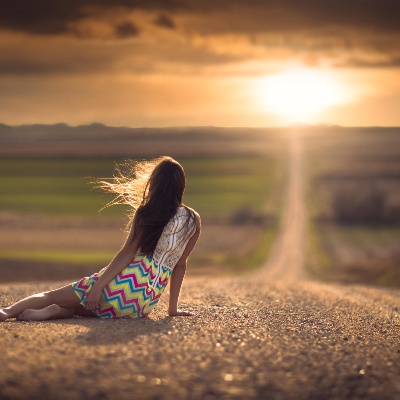  – avagy éppen milyen teendők várnak rád Utad most következő szakaszán.Időpont egyeztetés: Szabó Ildikó Eszter30/327-7983arnyekesfeny@yahoo.com